Міністерство освіти і науки УкраїниНаціональний технічний університет«Дніпровська політехніка»Кафедра іноземних мовРОБОЧА ПРОГРАМА НАВЧАЛЬНОЇ ДИСЦИПЛІНИ«Іноземна мова для професійної діяльності (англійська/німецька/французька)»Викладачі: ст.викладач Губкіна В.В., Пролонговано: на 20___/20___ н.р. __________(___________) «__»___ 20__р.                                              (підпис, ПІБ, дата)на 20___/20___ н.р. __________(___________) «__»___ 20__р.                                              (підпис, ПІБ, дата)                     ДніпроНТУ “ДП”2020Робоча програма навчальної дисципліни «Іноземна мова для професійної діяльності (англійська/німецька/французька)» для магістрів спеціальності 081  «Право» / Нац. техн. ун-т. «Дніпровська політехніка», каф. іноземних мов – Д.: НТУ «ДП», 2020. – 16 с.Розробники :Кострицька Світлана Іванівна, зав.кафедри іноземних мов, профессор;Зуєнок Ірина Іванівна, доцент кафедри іноземних мов;        Губкіна Вікторія Вікторівна, ст. викладач кафедри іноземних мов. Робоча програма регламентує:мету дисципліни;дисциплінарні результати навчання, сформовані на основі трансформації очікуваних результатів навчання освітньої програми; базові дисципліни;обсяг і розподіл за формами організації освітнього процесу та видами навчальних занять;програму дисципліни (тематичний план за видами навчальних занять);алгоритм оцінювання рівня досягнення дисциплінарних результатів навчання (шкали, засоби, процедури та критерії оцінювання); інструменти, обладнання та програмне забезпечення;рекомендовані джерела інформації.Робоча програма призначена для реалізації компетентнісного підходу під час планування освітнього процесу, викладання дисципліни, підготовки студентів до контрольних заходів, контролю провадження освітньої діяльності, внутрішнього та зовнішнього контролю забезпечення якості вищої освіти, акредитації освітніх програм у межах спеціальності.Робоча програма буде корисна для формування змісту підвищення кваліфікації науково-педагогічних працівників кафедр університету.Робочу програму представлено методичною комісією кафедри, схвалено і затверджено на засіданні кафедри іноземних мов (протокол № 9 від  02 вересня 2020 року).Погоджено рішенням методичної комісії спеціальності 081 «Право» (протокол №  ___ від « ___» 2020).ЗМІСТВСТУП	41 ГАЛУЗЬ ВИКОРИСТАННЯ	42 ОЧІКУВАНІ ДИСЦИПЛІНАРНІ РЕЗУЛЬТАТИ НАВЧАННЯ	53 БАЗОВІ ДИСЦИПЛІНИ	64 ОБСЯГ І РОЗПОДІЛ ЗА ФОРМАМИ ОРГАНІЗАЦІЇ ОСВІТНЬОГО ПРОЦЕСУ ТА ВИДАМИ НАВЧАЛЬНИХ ЗАНЯТЬ	65 ПРОГРАМА ДИСЦИПЛІНИ ЗА ВИДАМИ НАВЧАЛЬНИХ ЗАНЯТЬ	66  ЗАВДАННЯ ДЛЯ САМОСТІЙНОЇ РОБОТИ………………………………………………….9     6.1. Курсовий проект…………………………………………………………………………….     6.2. Індивідуальні завдання …………………………………………………………………….7. ОЦІНЮВАННЯ РЕЗУЛЬТАТІВ НАВЧАННЯ	9    7.1 Шкали	9     7.2 Засоби та процедури	10     7.3 Критерії	118 ІНСТРУМЕНТИ, ОБЛАДНАННЯ ТА ПРОГРАМНЕ ЗАБЕЗПЕЧЕННЯ	149 РЕКОМЕНДОВАНІ ДЖЕРЕЛА ІНФОРМАЦІЇ	15    9.1  Основна література………………………………………………………….15    9.2  Допоміжна література………………………………………………………16ВСТУП В освітньо-професійній програмі НТУ «Дніпровська політехніка» спеціальності 081 «Право» здійснено розподіл програмних результатів навчання (РН) за організаційними формами освітнього процесу. Зокрема, до дисципліни ЗП01 «Іноземна мова для професійної діяльності (англійська/німецька/французька)» віднесено такі результати навчання:Мета дисципліни полягає у оволодінні теоретичними знаннями та практичними навичками щодо англомовного спілкування в типових академічних і професійних ситуаціях шляхом формування комунікативної мовленнєвої компетентності на рівні В2 за Глобальною шкалою (ЗЄР, 2018), який забезпечує можливість спілкування у професійному середовищі, визначати та розв’язувати складні задачі і проблеми, використовувати професійно-профільовані знання, уміння й навички в галузі фундаментальних розділів економіки та менеджменту для прийняття обґрунтованих управлінських рішень в сфері логістики, застосовувати базові знання професії на практиці або у процесі навчання, що передбачає проведення досліджень та/або  впровадження інноваційних рішень в умовах невизначеності. Реалізація мети вимагає трансформації програмних результатів навчання в дисциплінарні та адекватний відбір змісту навчальної дисципліни за цим критерієм.1 ГАЛУЗЬ ВИКОРИСТАННЯРобоча програма поширюється на кафедри, яким доручено викладання навчальної дисципліни наказом ректора.Робоча програма призначена для:– реалізації компетентнісного підходу при формуванні структури та змісту дисципліни;– внутрішнього та зовнішнього контролю якості підготовки фахівців;– акредитації освітньої програми за спеціальністю.Робоча програма встановлює:– обсяг та терміни викладання дисципліни;– умовні позначення при викладанні дисципліни;– очікувані дисциплінарні результати навчання;– тематичний план та розподіл обсягу за видами навчальної діяльності;– вимоги до структури і змісту індивідуальних завдань;– завдання для самостійної роботи здобувача;– узагальнені засоби діагностики, критерії та процедури оцінювання навчальних досягнень здобувачів;– склад комплексу навчально-методичного забезпечення навчальної дисципліни;– рекомендовану літературу.2 ОЧІКУВАНІ РЕЗУЛЬТАТИ НАВЧАННЯ3 БАЗОВІ ДИСЦИПЛІНИ Базовими дисциплінами є дисципліни які вивчалися студентами на освітньому рівні бакалавр, що формують компетентності щодо здатності до ініціативності, відповідальності та навичок до безпечної діяльності відповідно до майбутнього профілю роботи.4 ОБСЯГ І РОЗПОДІЛ ЗА ФОРМАМИ ОРГАНІЗАЦІЇ ОСВІТНЬОГО ПРОЦЕСУ ТА ВИДАМИ НАВЧАЛЬНИХ ЗАНЯТЬ 5 ПРОГРАМА ДИСЦИПЛІНИ ЗА ВИДАМИ НАВЧАЛЬНИХ ЗАНЯТЬТематичний план та розподіл обсягу часу за видами навчальних занять для денної форми навчання наведений у таблиці 5.1.Таблиця 5.1 – Тематичний план та розподіл обсягу часу за видами навчальних занять з дисципліни «Іноземна мова для професійної діяльності (англійська/німецька/французька)» для денної форми навчання6 ЗАВДАННЯ ДЛЯ САМОСТІЙНОЇ РОБОТИОсновні завдання для самостійної роботи такі:1) попереднє опрацювання інформаційного забезпеченням за кожним модулем (темою);2) підготовка до поточного контролю – розв’язання завдань самоконтролю за кожною темою;3) виконання індивідуального завдання;4) підготовка до захисту індивідуального завдання;5) підготовка до підсумкового контролю.6.1 Курсовий проектКурсовий проект не виконується.6.2 Індивідуальні завданняІндивідуальні завдання не виконуються.7  ОЦІНЮВАННЯ РЕЗУЛЬТАТІВ НАВЧАННЯСертифікація досягнень студентів здійснюється за допомогою прозорих процедур, що ґрунтуються на об’єктивних критеріях відповідно до Положення університету «Про оцінювання результатів навчання здобувачів вищої освіти».Досягнутий рівень компетентностей відносно очікуваних, що ідентифікований під час контрольних заходів, відображає реальний результат навчання студента за дисципліною.7.1 ШкалиОцінювання навчальних досягнень студентів НТУ «ДП» здійснюється за рейтинговою (100-бальною) та інституційною шкалами. Остання необхідна (за офіційною відсутністю національної шкали) для конвертації (переведення) оцінок здобувачів вищої освіти різних закладів (таблиця 7.1)Таблиця 7.1 – Шкали оцінювання навчальних досягнень здобувачів вищої освіти НТУ «ДП»Шкали оцінювання навчальних досягнень студентів НТУ «ДП»Кредити навчальної дисципліни зараховується, якщо студент отримав підсумкову оцінку не менше 60-ти балів. Нижча оцінка вважається академічною заборгованістю, що підлягає ліквідації відповідно до Положення про організацію освітнього процесу НТУ «ДП».7.2 Засоби та процедуриЗміст засобів діагностики спрямовано на контроль рівня сформованості знань, умінь, комунікації, автономності та відповідальності студента за вимогами НРК до 8-го кваліфікаційного рівня під час демонстрації регламентованих робочою програмою результатів навчання.Здобувач вищої освіти на контрольних заходах має виконувати завдання, орієнтовані виключно на демонстрацію дисциплінарних результатів навчання (розділ 4).Засоби діагностики, що надаються здобувачам вищої освіти на контрольних заходах у вигляді завдань для поточного та підсумкового контролю, формуються шляхом конкретизації вихідних даних та способу демонстрації дисциплінарних результатів навчання.Засоби діагностики (контрольні завдання) для поточного та підсумкового контролю дисципліни затверджуються кафедрою. Види засобів діагностики та процедур оцінювання для поточного та підсумкового контролю дисципліни подано нижче. Під час поточного контролю лекційні заняття оцінюються шляхом визначення якості виконання контрольних конкретизованих завдань. Практичні заняття оцінюються якістю виконання контрольного або індивідуального завдання.Якщо зміст певного виду занять підпорядковано декільком дескрипторам, то інтегральне значення оцінки може визначатися з урахуванням вагових коефіцієнтів, що встановлюються викладачем.За наявності рівня результатів поточних контролів з усіх видів навчальних занять не менше 60 балів, підсумковий контроль здійснюється без участі студента шляхом визначення середньозваженого значення поточних оцінок.Незалежно від результатів поточного контролю кожен студент має право виконувати ККР, яка містить завдання, що охоплюють ключові дисциплінарні результати навчання.Види засобів діагностики та процедур оцінювання для поточного та підсумкового контролю дисципліни подано у таблиці 7.2. Таблиця 7.2 – Засоби діагностики та процедури оцінюванняЗасоби діагностики та процедури оцінюванняКількість конкретизованих завдань ККР повинна відповідати відведеному часу на виконання. Кількість варіантів ККР має забезпечити індивідуалізацію завдання.Значення оцінки за виконання ККР визначається середньою оцінкою складових (конкретизованих завдань) і є остаточним.Інтегральне значення оцінки виконання ККР може визначатися з урахуванням вагових коефіцієнтів, що встановлюється кафедрою для кожного дескриптора НРК.7. 3 КритеріїРеальні результати навчання студента ідентифікуються та вимірюються відносно очікуваних під час контрольних заходів за допомогою критеріїв, що описують дії студента для демонстрації досягнення результатів навчання.Для оцінювання виконання контрольних завдань під час поточного контролю лекційних і практичних занять в якості критерію використовується коефіцієнт засвоєння, що автоматично адаптує показник оцінки до рейтингової шкали:Оi = 100 a/m,де a – число правильних відповідей або виконаних суттєвих операцій відповідно до еталону рішення; m – загальна кількість запитань або суттєвих операцій еталону.Індивідуальні завдання та комплексні контрольні роботи оцінюються експертно за допомогою критеріїв, що характеризують співвідношення вимог до рівня компетентностей і показників оцінки за рейтинговою шкалою.Зміст критеріїв спирається на компетентністні характеристики, визначені НРК для магістерського рівня вищої освіти (подано нижче).Загальні критерії досягнення результатів навчання для 8-го кваліфікаційного рівня за НРКІнтегральна компетентність –здатність розв’язувати складні задачі і проблеми у сфері менеджменту або у процесі навчання, що передбачають проведення досліджень та/або здійснення інновацій за невизначеності умов і вимог.8 ІНСТРУМЕНТИ, ОБЛАДНАННЯ ТА ПРОГРАМНЕ ЗАБЕЗПЕЧЕННЯТехнічні засоби навчання. Дистанційна платформа Мoodlе.9 РЕКОМЕНДОВАНІ ДЖЕРЕЛА ІНФОРМАЦІЇ9.1 Основна літератураСтандарт вищої освіти підготовки магістра з спеціальності 081 «Право» галузі  знань 08 «Право для другого (магістерського) рівня вищої освіти. – К.: МОН України, 2019. Програма з англійської мови для професійного спілкування. / Колектив авторів: Г.Є. Бакаєва, О.А. Борисенко, І.І. Зуєнок, В.О. Іваніщева, Л.Й. Клименко, Т.І. Козимирська, С.І. Кострицька, Т.І. Скрипник, Н.Ю. Тодорова, А.О. Ходцева. – К: Ленвіт, 2005. – 119 с.Зуєнок І.І. Writing Reports. Практичний посібник до складання англійською мовою звітів про наукові дослідження (для самостійної роботи студентів, магістрів, спеціалістів, аспірантів усіх напрямів підготовки) / І. Зуєнок; Дніпропетровськ: РВК НГУ, 2004. – 55 с.Кострицька С.І.. Методичні рекомендації з підготовки та проведення презентацій (виступів-доповідей) для студентів, спеціалістів, магістрів, аспірантів усіх напрямів підготовки / С.І. Кострицька. – Дніпропетровськ: РВК НГУ, 2004. - 26 сКострицька СІ. Методичні вказівки з написання англомовної кореспонденції / СІ. Кострицька, Л.В. Бердник. - Дніпропетровськ: РВК НГУ, 1999. - 92 сС.І. Кострицька, І.І. Зуєнок , В.В. Тихоненко , О.В. Хазова.  Методичні рекомендації до проектної роботи з іноземної (англійської) мови для професійної діяльності (для здобувачів ступені магістр усіх напрямів  підготовки)/ Світлана Кострицька, Ірина Зуєнок та інші. [online]. Доступно на: http://im.nmu.org.ua/ua/library/library-english.phpArmer T. (2011). Cambridge English for Scientists: Cambridge: Cambridge University Press – 128 p.English for Academics (2014). Book 1. Cambridge: Cambridge University Press. – 175 p. English for Academics (2015). Book 2. Cambridge: Cambridge University Press. – 175 p.Hewings, M. & C. Thaine (2012) Cambridge Academic English. An integrated skills course for EAP (Advanced). Cambridge University Press, first published 2012. – 176 p. Bailey S., (2011). Academic writing. A handbook for international students. Third edition. Taylor & Francis e-Library. – 291 p.Dixon Martin. Textbook on International Law.7th edition. Oxford University Press. Dowdie Michael W. & Wilkinson Michael A (2018). Questioning the Foundations of Public Law.Krois-Lindner Army & Firth Matt (2009). Introduction to International Legal English.  Cambridge University Press.- 160 pp.Krois-Lindner Army (2011). International Legal English.  Cambridge University Press.- 336 pp.Orford Anne, Hoffmann Florian & Clark Martin (2016). The Oxford Handbook of the Theory of International Law. Oxford University Press.- 1045 pp. Willams A. (2011). Writing for IELTS. HarperCollins Publishers – 144 p. A. El Albani, R. Macchiarelli, A. Meunier. «Aux origines de la vie. Une nouvelle histoire de l’évolution». DUNOD, 221 p.B. Mc Guire. «État d’urgence: la Terre en colère». SOLAR, 143 p.«Science et Vie», numéro 1178, 162 p. 4. Vocabulaire officiel de l’environnement. Site web: https://www.notre-planete.info/environnement/vocabulaire.phpFiche pédagogique sur la sauvegarde de l’environnement. Site web: http://www.in-terre-actif.com/trousseafrique/benin/environnement/fiche.pdfЯременко І.А., Кручинін О.В. Практикум з німецької мови для магістрів усіх спеціальностей (Частина І): Електронний навчальний посібник (з грифом НГУ,  протокол засідання Вченої Ради НТУ «Дніпровська політехніка».№4 від 24.05.2018).– Д.: НТУ «Дніпровська політехніка», 2018.Яременко І.А. Методичні завдання до модульного контролю № 3 «Підготовка та проведення презентації» для студентів усіх напрямів підготовки». -  Дніпропетровськ, РВК НГУ України, 2009. Яременко І.А., Уманець Т.Д. Українсько-німецький довідник-практикум з ділової мови: Навч. посібник (з грифом МОН, лист КМУ МОК України №14/18,2 – 1702 від 16.07.2004р.) – Дніпропетровськ: Національний гірничий університет, 2004. Жовнірук З. Німецька мова для самостійної роботи студентів-географів, геологів, екологів: навч. посібник. / Жовнірук З. Ратич М., Тимчишин Л. - Львів, Видавничий центр ЛНУ імені Івана Франка, 2012.Імператив якості: вчимося цінувати та оцінювати вищу освіту: навч. посіб./за ред.. Т.Добка, М. Головянко та інші. – Львів: Видавництво «Компанія «Манускрипт», 2014.Петришин Л.Б. Методичні вказівки до написання реферату у вищому навчальному закладі як форми наукової звітності. – Івано-Франківськ: 2015.9.2 Допоміжна літератураІнформаційні ресурсиАнглійська мова для професійної діяльності=ЕРР(3) Модуль 3 [онлайн]  Доступно на: http://do.nmu.org.ua/course/view.php?id=2103Іноземна (англійська) мова для професійної діяльності: академічне письмо. Доступно на: http://do.nmu.org.ua/group/index.php?id=2091 Іноземна (англійська) мова для професійной діяльності. Модуль 4. Проектна та повсякденна професійна діяльність.   Доступно на: https://do.nmu.org.ua/course/view.php?id=2914https://www.sweetandmaxwell.co.uk/Product/Administrative-Law/Public-Law/Journal/30791427International Journal of Public Law and Policy . Доступно на : https://www.inderscience.com/jhome.php?jcode=ijplap https://academic.oup.com/journals/pages/law. https://www.hochschulkompass.dehttps://rhetorik-online.de/rhetorik-tipps-checkliste-planung-und-vorbereitung-einer-12. prasentation/https://www.berufsstrategie.de/bewerbung-karriere-soft-skills/praesentation.phphttp://library.nlu.edu.ua/POLN_TEXT/KOMPLEKS/KURS_1/kurs/7/103.htmhttps://studfile.net/preview/5705488/https://www.wissenschaft-aktuell.de/rubriken/Oekologie.htmlhttps://www.nachhaltigkeit.info/artikel/oekologie_1744.htmhttp://www.umweltethik.at/РОБОЧА ПРОГРАМА НАВЧАЛЬНОЇ ДИСЦИПЛІНИ«Іноземна мова для професійної діяльності (англійська/німецька/французька)» для магістрівспеціальності 081 «Право»Розробники: Світлана Іванівна КострицькаІрина Іванівна ЗуєнокВікторія Вікторівна ГубкінаВ редакції авторівПідготовлено до виходу в світу Національному технічному університеті«Дніпровська політехніка».Свідоцтво про внесення до Державного реєстру ДК № 184249005, м. Дніпро, просп. Д. Яворницького, 19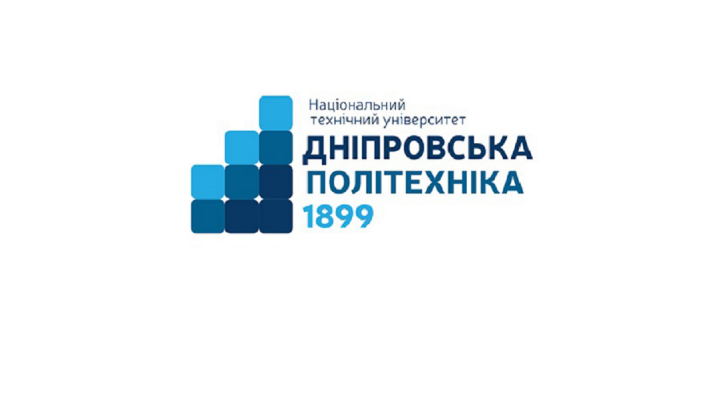 «ЗАТВЕРДЖЕНО»Зав.кафедри іноземних мовКострицька С.І.  ____________ « 02 »  вересня   2020 рокуГалузь знань …………….…08 «Право»Спеціальність ……………...081« Право»Рівень вищой освіти…………….Ступінь.......................другий (магістерський)магістрОсвітньо-професійна програма вищой освітиПравоОсвітня  кваліфікація Магістр праваСтатус ………………………нормативнаЗагальний обсяг ..………….6 кредитів ЄКТС (180 годин)Форма підсумкового контролю іспитТермін викладання ………..1-й та 2-й семестриМова викладання …………….англійська/німецька/французькаРН5Володіти іноземною мовою (однією з офіційних мов Ради Європи), правильно вживаючи правничу термінологіюРН6Володіти навичками усного та письмового мовлення, демонструючи здатність обґрунтовано формувати свої позицію, вміння опонувати та наводити переконливі аргументиРН7Брати продуктивну участь в обговоренні складних правових проблем і формувати власний внесок у кінцеві висновки такого обговоренняШифрРН Результати навчання (РН) Результати навчання (РН)ШифрРНшифр РНзмістРН6РН7РН6РН5РН5РН7РН7РН5РН6РН6.1-ЗП 01демонструвати вміння організовувати та здійснювати ефективні комунікації всередині колективу, з представниками різних професійних груп та в міжнародному контексті використовуючи необхідні мовленнєві, мовні та комунікаційні вміння, навички і стратегії.РН6РН7РН6РН5РН5РН7РН7РН5РН6РН7.2-ЗП 01вміти підтримувати розмову та аргументувати відносно тем, що обговорюються під час дискусій та семінарів, представляти та обґрунтовувати свої погляди на теми обговорення, використовуючи мовні форми, властиві для ведення дискусійРН6РН7РН6РН5РН5РН7РН7РН5РН6РН6.3-ЗП 01адекватно поводитися в типових ситуаціях для професійного середовища, використовуючи відповідні правила взаємодії між людьми у типових повсякденних і офіційних ситуаціяхРН6РН7РН6РН5РН5РН7РН7РН5РН6РН6.4-ЗП 01демонструвати розуміння і вміння продукувати особисту кореспонденціюРН6РН7РН6РН5РН5РН7РН7РН5РН6РН6.5-ЗП 01вміти складати реферати-огляди прочитаного, бібліографію у відповідності до міжнародних вимог і сучасних систем оформлення бібліографіїРН6РН7РН6РН5РН5РН7РН7РН5РН6РН5.6-ЗП 01демонструвати вміння використовувати  широкий діапазон словникового запасу, у тому числі термінології наукової сфери та галузі навчання, і граматичні структури, необхідні для гнучкого вираження відповідних функцій та понять, а також для розуміння і продукування широкого кола текстів в професійній сферіРН6РН7РН6РН5РН5РН7РН7РН5РН6РН5.7-ЗП 01вміти знаходити нову текстову, графічну, аудіо та відео інформацію з  питань, пов’язаних з академічною та професійною діяльністю, що міститься в іншомовних матеріалах, користуючись відповідними пошуковими методамиРН6РН7РН6РН5РН5РН7РН7РН5РН6РН5.8-ЗП 01демонструвати вміння розрізняти різні жанри автентичних текстів, пов’язаних зі спеціальністю, та визначати позицію і точки зору автораРН6РН7РН6РН5РН5РН7РН7РН5РН6РН7.9-ЗП 01вміти аналізувати інформацію з іншомовних джерел для отримання даних, необхідних для виконання загальних академічних та професійних завдань, помічати сучасні тенденції розвитку взаємодії міжнародного права та міжнародних правових систем і правової системи України, використовувати передовий зарубіжний досвід та міжнародні стандарти в організації правової діяльностіРН6РН7РН6РН5РН5РН7РН7РН5РН6РН7.10-ЗП 01вміти викладати власні думки та аналізувати результати роботи під час нарад,  зборів та семінарівРН6РН7РН6РН5РН5РН7РН7РН5РН6РН5.11-ЗП 01демонструвати розуміння та вміння описувати графіки, таблиці, діаграми тощо, використовуючи мовні форми та граматичні структури, властиві для опису засобів візуалізаціїРН6РН7РН6РН5РН5РН7РН7РН5РН6РН6.12-ЗП 01вміти складати ділову документацію (звіт, огляд тощо) з високим рівнем граматичної коректностіВид навчальних занятьОбсяг, годиниРозподіл за формами навчання, годиниРозподіл за формами навчання, годиниРозподіл за формами навчання, годиниРозподіл за формами навчання, годиниРозподіл за формами навчання, годиниВид навчальних занятьОбсяг, годиниДеннаДеннаДеннаЗаочнаЗаочнаВид навчальних занятьОбсяг, годиниаудиторні заняттяконтрольні заходисамостійна роботааудиторні заняттясамостійна роботалекційні----4-практичні6060--8-лабораторні------семінари------контрольні заходи88--самостійна робота112112-168РАЗОМ18060811212168Шифр
(ДРН)Курси, чверті№ з/пВиди, тематика навчальних занять, 
шифри та зміст результатів навчання за дисципліноюОбсяг, годиниОбсяг, годиниОбсяг, годиниШифр
(ДРН)Курси, чверті№ з/пВиди, тематика навчальних занять, 
шифри та зміст результатів навчання за дисципліноюаудит.СРСразом12345671курс, 1 чверть, 6+1 тижнівПрактичні/семінарські заняття122335РН6.1-ЗП 01РН7.2-ЗП 01РН6.3-ЗП 01РН6.3-ЗП 01РН7.2-ЗП 011курс, 1 чверть, 6+1 тижнів1Спілкування в соціальному та академічному середовищах122335РН6.1-ЗП 01РН7.2-ЗП 01РН6.3-ЗП 01РН6.3-ЗП 01РН7.2-ЗП 011курс, 1 чверть, 6+1 тижнів2Персональна інформація. Заповнення форм (анкет) з особистої інформації для участі в програмах обміну, грантових заявках122335РН6.1-ЗП 01РН7.2-ЗП 01РН6.3-ЗП 01РН6.3-ЗП 01РН7.2-ЗП 011курс, 1 чверть, 6+1 тижнів3Усний або письмовий опис навчального та професійного досвіду. Навчання впродовж життя122335РН6.1-ЗП 01РН7.2-ЗП 01РН6.3-ЗП 01РН6.3-ЗП 01РН7.2-ЗП 011курс, 1 чверть, 6+1 тижнів4Обмін (усний або письмовий) інформацією та обговорення новин з прикладної механіки122335РН6.1-ЗП 01РН7.2-ЗП 01РН6.3-ЗП 01РН6.3-ЗП 01РН7.2-ЗП 011курс, 1 чверть, 6+1 тижнів5Спілкування в соціальних мережах та віртуальному навчальному середовищі. Медіаграмотність122335РН6.1-ЗП 01РН7.2-ЗП 01РН6.3-ЗП 01РН6.3-ЗП 01РН7.2-ЗП 011курс, 1 чверть, 6+1 тижнів6Телефонні розмови. Узгодження професійних питань по телефону1223351курс, 1 чверть, 6+1 тижнівКонтрольні заходи21курс, 2 чверть, 7+1 тижнівПрактичні/семінарські заняття142640РН5.6-ЗП 01РН5.7-ЗП 01РН5.8-ЗП 01РН7.9-ЗП 011курс, 2 чверть, 7+1 тижнів1Пошук, читання та обробка іншомовної інформації  142640РН5.6-ЗП 01РН5.7-ЗП 01РН5.8-ЗП 01РН7.9-ЗП 011курс, 2 чверть, 7+1 тижнів2Особливості різних жанрів та типів професійної друкованої літератури та літератури на електронних носіях142640РН5.6-ЗП 01РН5.7-ЗП 01РН5.8-ЗП 01РН7.9-ЗП 011курс, 2 чверть, 7+1 тижнів3Пошукове читання. Стратегії пошуку та підбору професійної інформації142640РН5.6-ЗП 01РН5.7-ЗП 01РН5.8-ЗП 01РН7.9-ЗП 011курс, 2 чверть, 7+1 тижнів4Ознайомче та оглядове читання фахових текстів на друкованих та електронних носіях142640РН5.6-ЗП 01РН5.7-ЗП 01РН5.8-ЗП 01РН7.9-ЗП 011курс, 2 чверть, 7+1 тижнів5Інтерпретація візуальних засобів, що супроводжують текст (графіків, таблиць, схем, рисунків тощо)142640РН5.6-ЗП 01РН5.7-ЗП 01РН5.8-ЗП 01РН7.9-ЗП 011курс, 2 чверть, 7+1 тижнів6Вивчаюче читання текстів з фаху. Читання коротких текстів: інструкцій, повідомлень, оголошень тощо1426401курс, 2 чверть, 7+1 тижнівКонтрольні заходи21курс, 3 чверть, 8+1 тижнівПрактичні/семінарські заняття163046РН5.8-ЗП 01РН7.9-ЗП 01РН6.4-ЗП 01РН5.11-ЗП 01РН6.5-ЗП 01РН6.5-ЗП 01РН6.12-ЗП 011курс, 3 чверть, 8+1 тижнів1Іншомовне письмо у науково-професійному середовищі163046РН5.8-ЗП 01РН7.9-ЗП 01РН6.4-ЗП 01РН5.11-ЗП 01РН6.5-ЗП 01РН6.5-ЗП 01РН6.12-ЗП 011курс, 3 чверть, 8+1 тижнів2Особливості формату різних жанрів та типів академічної та професійної літератури163046РН5.8-ЗП 01РН7.9-ЗП 01РН6.4-ЗП 01РН5.11-ЗП 01РН6.5-ЗП 01РН6.5-ЗП 01РН6.12-ЗП 011курс, 3 чверть, 8+1 тижнів3Стратегії пошуку та підбору професійної інформації. Способи обробки інформації: складання нотаток, плану, облікової картки прочитаного, візуалізація тексту та складання карти мислення163046РН5.8-ЗП 01РН7.9-ЗП 01РН6.4-ЗП 01РН5.11-ЗП 01РН6.5-ЗП 01РН6.5-ЗП 01РН6.12-ЗП 011курс, 3 чверть, 8+1 тижнів4Інтерпретація візуальних засобів, що супроводжують текст (графіків, таблиць, схем, рисунків тощо, у тому числі з використанням термінології наукової сфери галузі інжинірингу та прикладної механіки). Особливості опису різних видів візуалізації тексту, статистичних даних тощо163046РН5.8-ЗП 01РН7.9-ЗП 01РН6.4-ЗП 01РН5.11-ЗП 01РН6.5-ЗП 01РН6.5-ЗП 01РН6.12-ЗП 011курс, 3 чверть, 8+1 тижнів5Особливості медіації академічної інформації163046РН5.8-ЗП 01РН7.9-ЗП 01РН6.4-ЗП 01РН5.11-ЗП 01РН6.5-ЗП 01РН6.5-ЗП 01РН6.12-ЗП 011курс, 3 чверть, 8+1 тижнів6Реферування та анотування професійної літератури163046РН5.8-ЗП 01РН7.9-ЗП 01РН6.4-ЗП 01РН5.11-ЗП 01РН6.5-ЗП 01РН6.5-ЗП 01РН6.12-ЗП 011курс, 3 чверть, 8+1 тижнів7Складання ділової документації (листів, звітів, оглядів, бізнес-планів тощо)1630461курс, 3 чверть, 8+1 тижнівКонтрольні заходи21курс, 4 чверть, 9+1 тижнівПрактичні/семінарські заняття183351РН7.9-ЗП 01РН6.1-ЗП 01РН7.2-ЗП 01РН6.12-ЗП 01РН6.12-ЗП 01РН6.12-ЗП 01РН7.10-ЗП 011курс, 4 чверть, 9+1 тижнів1Проектна та повсякденна професійна діяльність183351РН7.9-ЗП 01РН6.1-ЗП 01РН7.2-ЗП 01РН6.12-ЗП 01РН6.12-ЗП 01РН6.12-ЗП 01РН7.10-ЗП 011курс, 4 чверть, 9+1 тижнів2Особливості проектної діяльності. Структура проекту183351РН7.9-ЗП 01РН6.1-ЗП 01РН7.2-ЗП 01РН6.12-ЗП 01РН6.12-ЗП 01РН6.12-ЗП 01РН7.10-ЗП 011курс, 4 чверть, 9+1 тижнів3Формування команд, планування заходів та завдань. Розподіл обов’язків між членами команди183351РН7.9-ЗП 01РН6.1-ЗП 01РН7.2-ЗП 01РН6.12-ЗП 01РН6.12-ЗП 01РН6.12-ЗП 01РН7.10-ЗП 011курс, 4 чверть, 9+1 тижнів4Визначення проблеми та мети проекту. Стейкхолдери. Основні проектні ризики183351РН7.9-ЗП 01РН6.1-ЗП 01РН7.2-ЗП 01РН6.12-ЗП 01РН6.12-ЗП 01РН6.12-ЗП 01РН7.10-ЗП 011курс, 4 чверть, 9+1 тижнів5Ведення обліку проектної роботи: етапи проекту та їх опис, включаючи візуальні засоби. Складання звітів про результати досліджень. Опис та інтерпретація візуальних засобів, що супроводжують текст (графіків, таблиць, схем тощо)183351РН7.9-ЗП 01РН6.1-ЗП 01РН7.2-ЗП 01РН6.12-ЗП 01РН6.12-ЗП 01РН6.12-ЗП 01РН7.10-ЗП 011курс, 4 чверть, 9+1 тижнів6Загальний опис проекту. Особливості оформлення повідомлення про прочитане, про проведені наукові дослідження, опису конкретного етапу проекту, наукової роботи тощо183351РН7.9-ЗП 01РН6.1-ЗП 01РН7.2-ЗП 01РН6.12-ЗП 01РН6.12-ЗП 01РН6.12-ЗП 01РН7.10-ЗП 011курс, 4 чверть, 9+1 тижнів7Створення кінцевого продукту. Підготовка письмової та усної презентації проекту183351РН7.9-ЗП 01РН6.1-ЗП 01РН7.2-ЗП 01РН6.12-ЗП 01РН6.12-ЗП 01РН6.12-ЗП 01РН7.10-ЗП 011курс, 4 чверть, 9+1 тижнів8Усна презентація проекту. Обговорення проекту та його результатів1833511курс, 4 чверть, 9+1 тижнівКонтрольні заходи2Контроль підсумковий, чвертіКонтроль підсумковий, чвертіРазом аудиторне навантаження60112180Контроль підсумковий, чвертіКонтроль підсумковий, чвертіЛекціїКонтроль підсумковий, чвертіКонтроль підсумковий, чвертіПрактичні/семінарські заняття60112172іспитзалікЛабораторні заняття42Контрольні заходи8РейтинговаІнституційна90…100відмінно / Excellent74…89добре / Good60…73задовільно / Satisfactory0…59незадовільно / FailПОТОЧНИЙ КОНТРОЛЬПОТОЧНИЙ КОНТРОЛЬПОТОЧНИЙ КОНТРОЛЬПОТОЧНИЙ КОНТРОЛЬПІДСУМКОВИЙ КОНТРОЛЬПІДСУМКОВИЙ КОНТРОЛЬнавчальне заняттязасоби діагностикипроцедурипроцедуризасоби діагностикипроцедурипрактичніконтрольні завдання за кожною темоюконтрольні завдання за кожною темоювиконання завдань під час практичних занятькомплексна контрольна робота (ККР)визначення середньозваженого результату поточних контролів;виконання ККР під час заліку (1-й семестр) екзамену (2-й семестр) за бажанням студентапрактичніабо індивідуальне завданняабо індивідуальне завданнявиконання завдань під час самостійної роботикомплексна контрольна робота (ККР)визначення середньозваженого результату поточних контролів;виконання ККР під час заліку (1-й семестр) екзамену (2-й семестр) за бажанням студентаДескриптори НРКВимоги до знань, умінь, комунікації, автономності та відповідальностіПоказникоцінки Знання (лексико-граматичних структур, функцій та їх покажчиків)Знання (лексико-граматичних структур, функцій та їх покажчиків)Знання (лексико-граматичних структур, функцій та їх покажчиків)спеціалізовані концептуальні знання, набуті у процесі навчання та/або професійної діяльності на рівні новітніх досягнень, які є основою для оригінального мислення та інноваційної діяльності, зокрема в контексті дослідницької роботи;критичне осмислення проблем у навчанні та /або професійній діяльності та на межі предметних галузейВідповідь відмінна – правильна, обґрунтована, осмислена.Характеризує наявність:спеціалізованих концептуальних знань на рівні новітніх досягнень;критичне осмислення проблем у навчанні та/або професійній діяльності та на межі предметних галузей95-100спеціалізовані концептуальні знання, набуті у процесі навчання та/або професійної діяльності на рівні новітніх досягнень, які є основою для оригінального мислення та інноваційної діяльності, зокрема в контексті дослідницької роботи;критичне осмислення проблем у навчанні та /або професійній діяльності та на межі предметних галузейВідповідь містить не грубі помилки або описки90-94спеціалізовані концептуальні знання, набуті у процесі навчання та/або професійної діяльності на рівні новітніх досягнень, які є основою для оригінального мислення та інноваційної діяльності, зокрема в контексті дослідницької роботи;критичне осмислення проблем у навчанні та /або професійній діяльності та на межі предметних галузейВідповідь правильна, але має певні неточності85-89спеціалізовані концептуальні знання, набуті у процесі навчання та/або професійної діяльності на рівні новітніх досягнень, які є основою для оригінального мислення та інноваційної діяльності, зокрема в контексті дослідницької роботи;критичне осмислення проблем у навчанні та /або професійній діяльності та на межі предметних галузейВідповідь правильна, але має певні неточності й недостатньо обґрунтована80-84спеціалізовані концептуальні знання, набуті у процесі навчання та/або професійної діяльності на рівні новітніх досягнень, які є основою для оригінального мислення та інноваційної діяльності, зокрема в контексті дослідницької роботи;критичне осмислення проблем у навчанні та /або професійній діяльності та на межі предметних галузейВідповідь правильна, але має певні неточності, недостатньо обґрунтована та осмислена 74-79спеціалізовані концептуальні знання, набуті у процесі навчання та/або професійної діяльності на рівні новітніх досягнень, які є основою для оригінального мислення та інноваційної діяльності, зокрема в контексті дослідницької роботи;критичне осмислення проблем у навчанні та /або професійній діяльності та на межі предметних галузейВідповідь фрагментарна70-73спеціалізовані концептуальні знання, набуті у процесі навчання та/або професійної діяльності на рівні новітніх досягнень, які є основою для оригінального мислення та інноваційної діяльності, зокрема в контексті дослідницької роботи;критичне осмислення проблем у навчанні та /або професійній діяльності та на межі предметних галузейВідповідь демонструє нечіткі уявлення студента про об’єкт вивчення65-69спеціалізовані концептуальні знання, набуті у процесі навчання та/або професійної діяльності на рівні новітніх досягнень, які є основою для оригінального мислення та інноваційної діяльності, зокрема в контексті дослідницької роботи;критичне осмислення проблем у навчанні та /або професійній діяльності та на межі предметних галузейРівень знань мінімально задовільний60-64спеціалізовані концептуальні знання, набуті у процесі навчання та/або професійної діяльності на рівні новітніх досягнень, які є основою для оригінального мислення та інноваційної діяльності, зокрема в контексті дослідницької роботи;критичне осмислення проблем у навчанні та /або професійній діяльності та на межі предметних галузейРівень знань незадовільний<60Уміння (міждисциплінарні)Уміння (міждисциплінарні)Уміння (міждисциплінарні)розв’язання складних задач і проблем, що потребує оновлення та інтеграції знань, часто в умовах неповної/недостатньої інформації та суперечливих вимог;провадження дослідницької та/або інноваційної діяльностіВідповідь характеризує уміння:виявляти проблеми;формулювати гіпотези;розв’язувати проблеми;оновлювати знання;інтегрувати знання;провадити інноваційну діяльність;провадити наукову діяльність95-100розв’язання складних задач і проблем, що потребує оновлення та інтеграції знань, часто в умовах неповної/недостатньої інформації та суперечливих вимог;провадження дослідницької та/або інноваційної діяльностіВідповідь характеризує уміння застосовувати знання в практичній діяльності з не грубими помилками90-94розв’язання складних задач і проблем, що потребує оновлення та інтеграції знань, часто в умовах неповної/недостатньої інформації та суперечливих вимог;провадження дослідницької та/або інноваційної діяльностіВідповідь характеризує уміння застосовувати знання в практичній діяльності, але має певні неточності при реалізації однієї вимоги 85-89розв’язання складних задач і проблем, що потребує оновлення та інтеграції знань, часто в умовах неповної/недостатньої інформації та суперечливих вимог;провадження дослідницької та/або інноваційної діяльностіВідповідь характеризує уміння застосовувати знання в практичній діяльності, але має певні неточності при реалізації двох вимог80-84розв’язання складних задач і проблем, що потребує оновлення та інтеграції знань, часто в умовах неповної/недостатньої інформації та суперечливих вимог;провадження дослідницької та/або інноваційної діяльностіВідповідь характеризує уміння застосовувати знання в практичній діяльності, але має певні неточності при реалізації трьох вимог74-79розв’язання складних задач і проблем, що потребує оновлення та інтеграції знань, часто в умовах неповної/недостатньої інформації та суперечливих вимог;провадження дослідницької та/або інноваційної діяльностіВідповідь характеризує уміння застосовувати знання в практичній діяльності, але має певні неточності при реалізації чотирьох вимог70-73розв’язання складних задач і проблем, що потребує оновлення та інтеграції знань, часто в умовах неповної/недостатньої інформації та суперечливих вимог;провадження дослідницької та/або інноваційної діяльностіВідповідь характеризує уміння застосовувати знання в практичній діяльності при виконанні завдань за зразком65-69розв’язання складних задач і проблем, що потребує оновлення та інтеграції знань, часто в умовах неповної/недостатньої інформації та суперечливих вимог;провадження дослідницької та/або інноваційної діяльностіВідповідь характеризує уміння застосовувати знання при виконанні завдань за зразком, але з неточностями60-64розв’язання складних задач і проблем, що потребує оновлення та інтеграції знань, часто в умовах неповної/недостатньої інформації та суперечливих вимог;провадження дослідницької та/або інноваційної діяльностіРівень умінь незадовільний<60КомунікаціяКомунікаціяКомунікаціязрозуміле і недвозначне донесення власних висновків, а також знань та пояснень, що їх обґрунтовують, до фахівців і нефахівців, зокрема до осіб, які навчаються;використання іноземних мов у професійній діяльностіЗрозумілість відповіді (доповіді). Мова:правильна;чиста;ясна;точна;логічна;виразна;лаконічна.Комунікаційна стратегія:послідовний і несуперечливий розвиток думки;наявність логічних власних суджень;доречна аргументації та її відповідність відстоюваним положенням;правильна структура відповіді (доповіді);правильність відповідей на запитання;доречна техніка відповідей на запитання;здатність робити висновки та формулювати пропозиції;використання іноземних мов у професійній діяльності95-100зрозуміле і недвозначне донесення власних висновків, а також знань та пояснень, що їх обґрунтовують, до фахівців і нефахівців, зокрема до осіб, які навчаються;використання іноземних мов у професійній діяльностіДостатня зрозумілість відповіді (доповіді) та доречна комунікаційна стратегія з незначними хибами90-94зрозуміле і недвозначне донесення власних висновків, а також знань та пояснень, що їх обґрунтовують, до фахівців і нефахівців, зокрема до осіб, які навчаються;використання іноземних мов у професійній діяльностіДобра зрозумілість відповіді (доповіді) та доречна комунікаційна стратегія (сумарно не реалізовано три вимоги)85-89зрозуміле і недвозначне донесення власних висновків, а також знань та пояснень, що їх обґрунтовують, до фахівців і нефахівців, зокрема до осіб, які навчаються;використання іноземних мов у професійній діяльностіДобра зрозумілість відповіді (доповіді) та доречна комунікаційна стратегія (сумарно не реалізовано чотири вимоги)80-84зрозуміле і недвозначне донесення власних висновків, а також знань та пояснень, що їх обґрунтовують, до фахівців і нефахівців, зокрема до осіб, які навчаються;використання іноземних мов у професійній діяльностіДобра зрозумілість відповіді (доповіді) та доречна комунікаційна стратегія (сумарно не реалізовано п’ять вимог)74-79зрозуміле і недвозначне донесення власних висновків, а також знань та пояснень, що їх обґрунтовують, до фахівців і нефахівців, зокрема до осіб, які навчаються;використання іноземних мов у професійній діяльностіЗадовільна зрозумілість відповіді (доповіді) та доречна комунікаційна стратегія (сумарно не реалізовано сім вимог)70-73зрозуміле і недвозначне донесення власних висновків, а також знань та пояснень, що їх обґрунтовують, до фахівців і нефахівців, зокрема до осіб, які навчаються;використання іноземних мов у професійній діяльностіЗадовільна зрозумілість відповіді (доповіді) та комунікаційна стратегія з хибами (сумарно не реалізовано дев’ять вимог)65-69зрозуміле і недвозначне донесення власних висновків, а також знань та пояснень, що їх обґрунтовують, до фахівців і нефахівців, зокрема до осіб, які навчаються;використання іноземних мов у професійній діяльностіЗадовільна зрозумілість відповіді (доповіді) та комунікаційна стратегія з хибами (сумарно не реалізовано 10 вимог)60-64зрозуміле і недвозначне донесення власних висновків, а також знань та пояснень, що їх обґрунтовують, до фахівців і нефахівців, зокрема до осіб, які навчаються;використання іноземних мов у професійній діяльностіРівень комунікації незадовільний<60Автономність та відповідальністьАвтономність та відповідальністьАвтономність та відповідальністьвідповідальність за розвиток професійного знання і практик, оцінку стратегічного розвитку команди;здатність до подальшого навчання, яке значною мірою є автономним та самостійнимВідмінне володіння компетенціями:використання принципів та методів організації діяльності команди;ефективний розподіл повноважень в структурі команди;підтримка врівноважених стосунків з членами команди (відповідальність за взаємовідносини);стресовитривалість; саморегуляція; трудова активність в екстремальних ситуаціях;високий рівень особистого ставлення до справи;володіння всіма видами навчальної діяльності;належний рівень фундаментальних знань;належний рівень сформованості загальнонавчальних умінь і навичок95-100відповідальність за розвиток професійного знання і практик, оцінку стратегічного розвитку команди;здатність до подальшого навчання, яке значною мірою є автономним та самостійнимУпевнене володіння компетенціями автономності та відповідальності з незначними хибами90-94відповідальність за розвиток професійного знання і практик, оцінку стратегічного розвитку команди;здатність до подальшого навчання, яке значною мірою є автономним та самостійнимДобре володіння компетенціями автономності та відповідальності (не реалізовано дві вимоги)85-89відповідальність за розвиток професійного знання і практик, оцінку стратегічного розвитку команди;здатність до подальшого навчання, яке значною мірою є автономним та самостійнимДобре володіння компетенціями автономності та відповідальності (не реалізовано три вимоги)80-84відповідальність за розвиток професійного знання і практик, оцінку стратегічного розвитку команди;здатність до подальшого навчання, яке значною мірою є автономним та самостійнимДобре володіння компетенціями автономності та відповідальності (не реалізовано чотири вимоги)74-79відповідальність за розвиток професійного знання і практик, оцінку стратегічного розвитку команди;здатність до подальшого навчання, яке значною мірою є автономним та самостійнимЗадовільне володіння компетенціями автономності та відповідальності (не реалізовано п’ять вимог)70-73відповідальність за розвиток професійного знання і практик, оцінку стратегічного розвитку команди;здатність до подальшого навчання, яке значною мірою є автономним та самостійнимЗадовільне володіння компетенціями автономності та відповідальності (не реалізовано шість вимог)65-69відповідальність за розвиток професійного знання і практик, оцінку стратегічного розвитку команди;здатність до подальшого навчання, яке значною мірою є автономним та самостійнимЗадовільне володіння компетенціями автономності та відповідальності (рівень фрагментарний)60-64відповідальність за розвиток професійного знання і практик, оцінку стратегічного розвитку команди;здатність до подальшого навчання, яке значною мірою є автономним та самостійнимРівень автономності та відповідальності незадовільний<60